Knights of Columbus Bishop’s Project: How to Help Through Amazon Smile!Go to smile.amazon.com.Log in to your amazon accountWhen you see this page, type in “Knights of Columbus” in the search bar at the bottom right.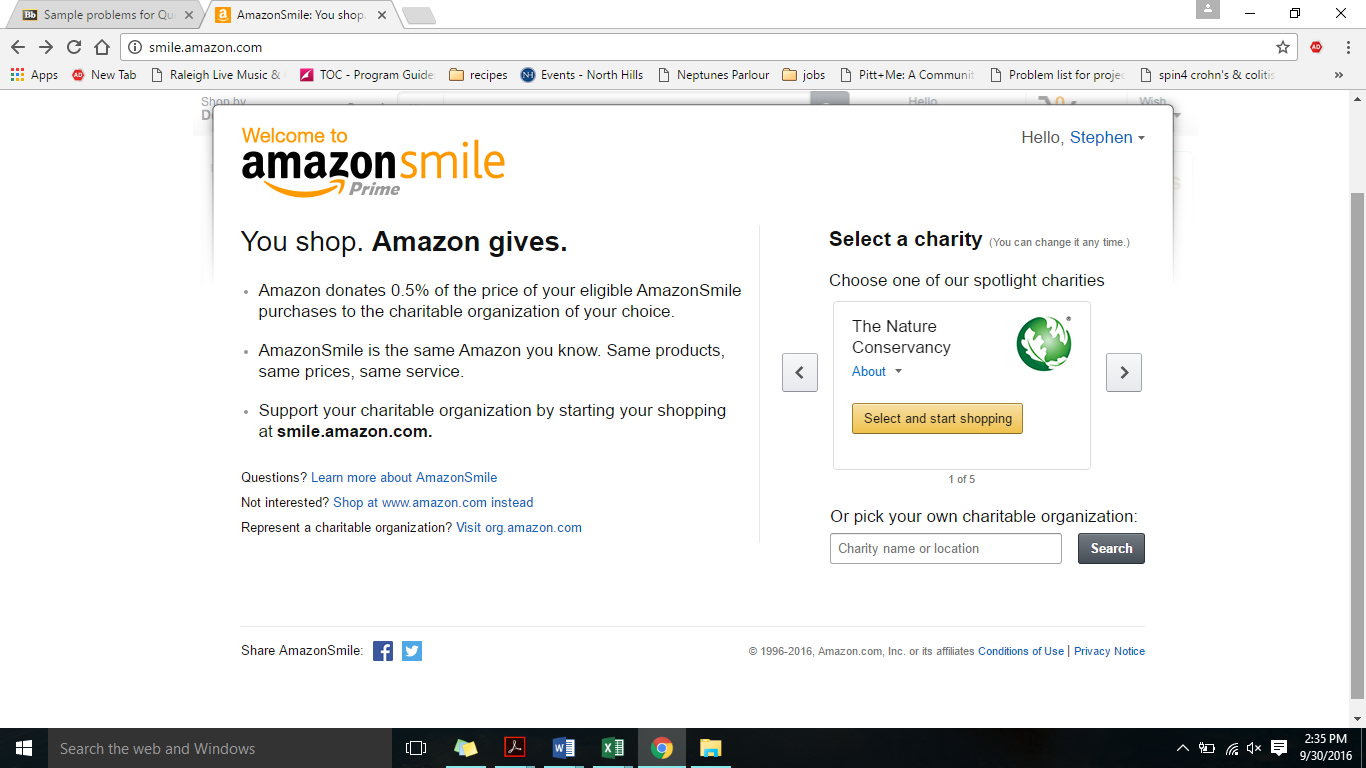 Select the “Knights of Columbus Bishop of Pittsburgh Diocese Project” 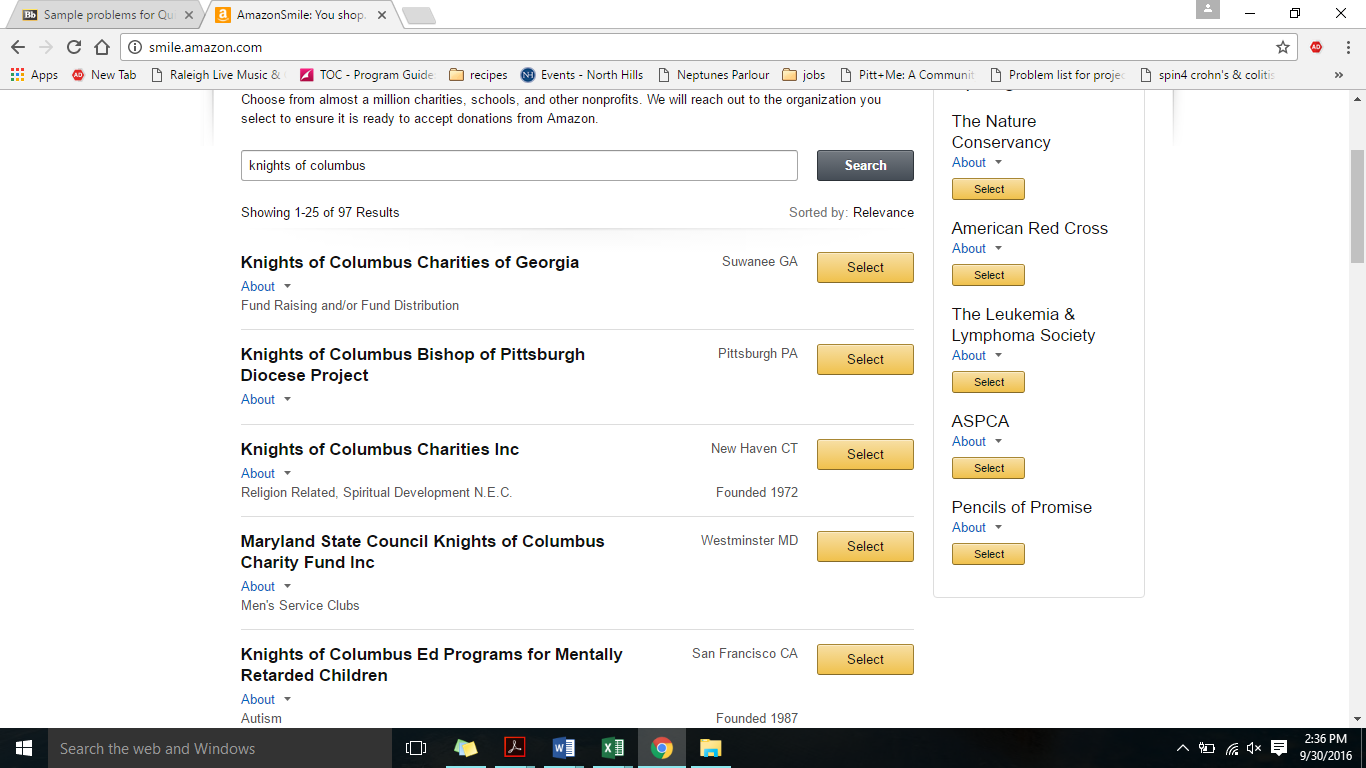 Check the box and start shopping! So whenever you shop for anything on amazon, be sure to go to smile.amazon.com so that a portion of your purchase will go to the Knights of Columbus Bishop’s Project!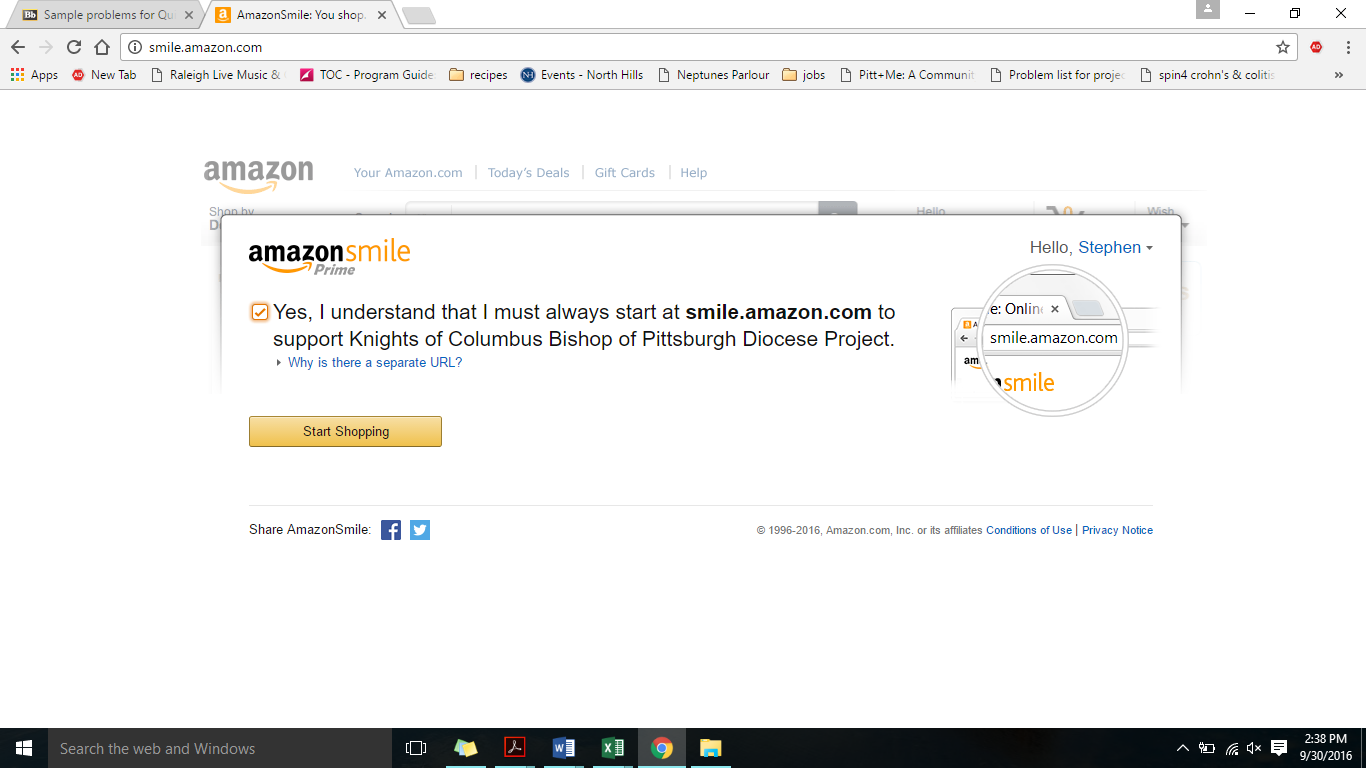 